Publicado en España el 25/04/2016 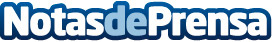 Weboda, la idea perfecta para una boda originalPor sólo 350€, hacen una web de boda al gusto y regalan las invitacionesDatos de contacto:weboda.esPáginas web para bodas617 601 641Nota de prensa publicada en: https://www.notasdeprensa.es/weboda-la-idea-perfecta-para-una-boda-original_1 Categorias: Sociedad Celebraciones http://www.notasdeprensa.es